З А Я В К А
на присвоение штрих-кодов в системе DiSAI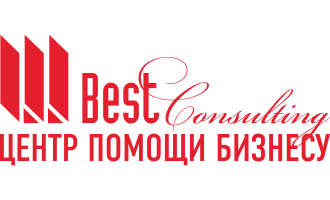 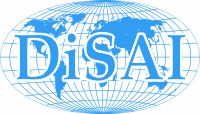 Просим Вас отметить символом X те ячейки, которые подходят для описания Вашей продукции:Информация необходима для корректного отображения Вашей продукции в каталоге продукции участников системы DiSAI catalog.disai.orgВ таблице ниже просим Вас описать перечень продукции для разработки и присвоения штрих-кодов. Информацию, которую Вы укажете в таблице, можно будет дополнить, конкретизировать и изменить. Описания граф таблицы и примеры их заполнения находятся сразу после таблицы.Наименование продукции – название продукта, например Пирожок; Рогалик с маком; Печенье «Успех»; Нектар персиковый; Губка хозяйственная; Майка «Симбио»; Краска «Dyo» и т. д.Наименование бренда – наименование бренда или торговой марки продукта, если таковой имеется, например Чистая Линия, DANONE, VOENTORG, GENETICLAB, ГОСТех, Домик на хуторе, A&M и т.д.Вид упаковки – во что упакован продукт, например полиэтилен; картон; ящик; подложка; стеклотара; пластик; жесть; ПЭТ бутылка; бумага; контейнер; гофрокороб и пр. Нетто вес или объем продукта – например 250 г; 1 л; 1,5 кг; 100 мл; 160 см3; 1 м3 и т.д.Групповая упаковка – заполняется только в том случае если Вам необходим дополнительный штрих-код на групповую упаковку (например на 1 бутыль объемом 1 литр есть штрих-код, но еще необходим отдельный штрих-код на упаковку из 12 бутылей), например 6 шт. по 1 кг; 12 шт. по 0,5 л; и т. д.Код ТН ВЭД – код товарной номенклатуры внешнеэкономической деятельности, который имеет 10 цифр и прописан в сертификате соответствия продукта, например 6307909800, 0401209109, 2106909200, 8301200009, 6104620000 и т.д.Присвоенный код EAN-13 – заполняется регистратором системы DiSAIВид транспортной упаковки – заполняется вид транспортной упаковки (если такая упаковка необходима), например гофроящик; гофрокороб; паллета и т.д.Количество штук в упаковке – заполняется количество единиц товара, находящихся в транспортной упаковке (если такая упаковка необходима), например 10 шт.; 20 шт.; 12 шт.; и т.д.Присвоенный код ITF-14 – заполняется регистратором системы DiSAI (если заполнены два предыдущих пункта)Название организации:
на русском языкеНазвание организации:
на русском языкенапример: ООО «Завод Хлебных Продуктов», либо: ИП Сергеев Иван Петровичнапример: ООО «Завод Хлебных Продуктов», либо: ИП Сергеев Иван Петровичнапример: ООО «Завод Хлебных Продуктов», либо: ИП Сергеев Иван Петровичнапример: ООО «Завод Хлебных Продуктов», либо: ИП Сергеев Иван Петровичнапример: ООО «Завод Хлебных Продуктов», либо: ИП Сергеев Иван Петровичнапример: ООО «Завод Хлебных Продуктов», либо: ИП Сергеев Иван Петровичнапример: ООО «Завод Хлебных Продуктов», либо: ИП Сергеев Иван ПетровичНазвание организации:
на английском языкеДанный пункт заполнять желательно, но не обязательноДанный пункт заполнять желательно, но не обязательноДанный пункт заполнять желательно, но не обязательноДанный пункт заполнять желательно, но не обязательноДанный пункт заполнять желательно, но не обязательноДанный пункт заполнять желательно, но не обязательноДанный пункт заполнять желательно, но не обязательноНазвание организации:
на английском языкенапример: Zavod Khlebnikh Produktov, LLC, или Plant of Grain Products, LLC, либо Sergeev Ivan Petrovich, IEнапример: Zavod Khlebnikh Produktov, LLC, или Plant of Grain Products, LLC, либо Sergeev Ivan Petrovich, IEнапример: Zavod Khlebnikh Produktov, LLC, или Plant of Grain Products, LLC, либо Sergeev Ivan Petrovich, IEнапример: Zavod Khlebnikh Produktov, LLC, или Plant of Grain Products, LLC, либо Sergeev Ivan Petrovich, IEнапример: Zavod Khlebnikh Produktov, LLC, или Plant of Grain Products, LLC, либо Sergeev Ivan Petrovich, IEнапример: Zavod Khlebnikh Produktov, LLC, или Plant of Grain Products, LLC, либо Sergeev Ivan Petrovich, IEнапример: Zavod Khlebnikh Produktov, LLC, или Plant of Grain Products, LLC, либо Sergeev Ivan Petrovich, IEЮридический адрес:Юридический адрес:например: 150000, г.Ярославль, ул.Советская, д.1например: 150000, г.Ярославль, ул.Советская, д.1например: 150000, г.Ярославль, ул.Советская, д.1например: 150000, г.Ярославль, ул.Советская, д.1например: 150000, г.Ярославль, ул.Советская, д.1например: 150000, г.Ярославль, ул.Советская, д.1например: 150000, г.Ярославль, ул.Советская, д.1Почтовый адрес:Почтовый адрес:например: совпадает с юридическим, либо: 150000, г.Ярославль, ул.Советская, д.1например: совпадает с юридическим, либо: 150000, г.Ярославль, ул.Советская, д.1например: совпадает с юридическим, либо: 150000, г.Ярославль, ул.Советская, д.1например: совпадает с юридическим, либо: 150000, г.Ярославль, ул.Советская, д.1например: совпадает с юридическим, либо: 150000, г.Ярославль, ул.Советская, д.1например: совпадает с юридическим, либо: 150000, г.Ярославль, ул.Советская, д.1например: совпадает с юридическим, либо: 150000, г.Ярославль, ул.Советская, д.1ФИО руководителя:Для ИП введите ФИО ИПДолжность руководителя:для ИП должность не вводитсяДолжность руководителя:для ИП должность не вводитсяФИО руководителя:Для ИП введите ФИО ИПнапример: Семенов Андрей Сергеевичнапример: Семенов Андрей СергеевичДолжность руководителя:для ИП должность не вводитсяДолжность руководителя:для ИП должность не вводитсянапример: генеральный директорнапример: генеральный директорнапример: генеральный директорДокумент, на основании которого действует руководитель:для ИП документ не вводитсяДокумент, на основании которого действует руководитель:для ИП документ не вводитсяДокумент, на основании которого действует руководитель:для ИП документ не вводитсяДокумент, на основании которого действует руководитель:для ИП документ не вводитсяДокумент, на основании которого действует руководитель:для ИП документ не вводитсяДокумент, на основании которого действует руководитель:для ИП документ не вводитсянапример: Устав, либо: доверенность №01 от 09.01.2020 г.например: Устав, либо: доверенность №01 от 09.01.2020 г.например: Устав, либо: доверенность №01 от 09.01.2020 г.например: Устав, либо: доверенность №01 от 09.01.2020 г.например: Устав, либо: доверенность №01 от 09.01.2020 г.примечание: предприниматели 
КПП не вводят, при этом ИНН и ОГРН вводятся обязательноИНН:КПП:ОГРН:примечание: предприниматели 
КПП не вводят, при этом ИНН и ОГРН вводятся обязательноИНН:например:76041157907КПП:например:760401001ОГРН:например: 1147627001266например: 1147627001266ФИО контактного лица:человек, который непосредственно занимается штрих-кодамиТелефоны, факсы, e-mail:например: +7 (800) 333-79-00, info@yarbest.ruТелефоны, факсы, e-mail:например: +7 (800) 333-79-00, info@yarbest.ruФИО контактного лица:человек, который непосредственно занимается штрих-кодаминапример: Петрова Елена Викторовнанапример: Петрова Елена ВикторовнаТелефоны, факсы, e-mail:например: +7 (800) 333-79-00, info@yarbest.ruТелефоны, факсы, e-mail:например: +7 (800) 333-79-00, info@yarbest.ruВыбранная система:РФ – российские внутренние коды, 
имеющие префикс 793МФ – российские международные коды, имеющие префикс 46Выбранный пакет:Выбранный пакет:Выбранная система:РФ – российские внутренние коды, 
имеющие префикс 793МФ – российские международные коды, имеющие префикс 46РФ либо МФ0224x07DEРФ либо МФ0224x07DEНачальный – включен 1 штрих-код,Минимальный – включено 5 штрих-кодов,Базовый – включено 10 штрих-кодов,Оптимальный – включено 50 штрих-кодов,Стандартный – включено 100 штрих-кодов,Промежуточный – включено 250 штрих-кодов,Расширенный – включено 500 штрих-кодов,Дополнительный – включено 1 000 штрих-кодов,Максимальный – включено 5 000 штрих-кодов.Начальный – включен 1 штрих-код,Минимальный – включено 5 штрих-кодов,Базовый – включено 10 штрих-кодов,Оптимальный – включено 50 штрих-кодов,Стандартный – включено 100 штрих-кодов,Промежуточный – включено 250 штрих-кодов,Расширенный – включено 500 штрих-кодов,Дополнительный – включено 1 000 штрих-кодов,Максимальный – включено 5 000 штрих-кодов.Начальный – включен 1 штрих-код,Минимальный – включено 5 штрих-кодов,Базовый – включено 10 штрих-кодов,Оптимальный – включено 50 штрих-кодов,Стандартный – включено 100 штрих-кодов,Промежуточный – включено 250 штрих-кодов,Расширенный – включено 500 штрих-кодов,Дополнительный – включено 1 000 штрих-кодов,Максимальный – включено 5 000 штрих-кодов.Начальный – включен 1 штрих-код,Минимальный – включено 5 штрих-кодов,Базовый – включено 10 штрих-кодов,Оптимальный – включено 50 штрих-кодов,Стандартный – включено 100 штрих-кодов,Промежуточный – включено 250 штрих-кодов,Расширенный – включено 500 штрих-кодов,Дополнительный – включено 1 000 штрих-кодов,Максимальный – включено 5 000 штрих-кодов.Начальный – включен 1 штрих-код,Минимальный – включено 5 штрих-кодов,Базовый – включено 10 штрих-кодов,Оптимальный – включено 50 штрих-кодов,Стандартный – включено 100 штрих-кодов,Промежуточный – включено 250 штрих-кодов,Расширенный – включено 500 штрих-кодов,Дополнительный – включено 1 000 штрих-кодов,Максимальный – включено 5 000 штрих-кодов.Информация об участнике системы DiSAI:В данном пункте просим Вас указать небольшую информацию о Вашей организации – она будет отображаться на сайте системы DiSAI при нахождении выданных Вам штрих-кодов, что повысит статус и солидность Вашей организации (данный пункт желателен, но не обязателен для заполнения).Информация об участнике системы DiSAI:В данном пункте просим Вас указать небольшую информацию о Вашей организации – она будет отображаться на сайте системы DiSAI при нахождении выданных Вам штрих-кодов, что повысит статус и солидность Вашей организации (данный пункт желателен, но не обязателен для заполнения).Информация об участнике системы DiSAI:В данном пункте просим Вас указать небольшую информацию о Вашей организации – она будет отображаться на сайте системы DiSAI при нахождении выданных Вам штрих-кодов, что повысит статус и солидность Вашей организации (данный пункт желателен, но не обязателен для заполнения).Информация об участнике системы DiSAI:В данном пункте просим Вас указать небольшую информацию о Вашей организации – она будет отображаться на сайте системы DiSAI при нахождении выданных Вам штрих-кодов, что повысит статус и солидность Вашей организации (данный пункт желателен, но не обязателен для заполнения).Информация об участнике системы DiSAI:В данном пункте просим Вас указать небольшую информацию о Вашей организации – она будет отображаться на сайте системы DiSAI при нахождении выданных Вам штрих-кодов, что повысит статус и солидность Вашей организации (данный пункт желателен, но не обязателен для заполнения).Информация об участнике системы DiSAI:В данном пункте просим Вас указать небольшую информацию о Вашей организации – она будет отображаться на сайте системы DiSAI при нахождении выданных Вам штрих-кодов, что повысит статус и солидность Вашей организации (данный пункт желателен, но не обязателен для заполнения).Информация об участнике системы DiSAI:В данном пункте просим Вас указать небольшую информацию о Вашей организации – она будет отображаться на сайте системы DiSAI при нахождении выданных Вам штрих-кодов, что повысит статус и солидность Вашей организации (данный пункт желателен, но не обязателен для заполнения).Пищевая продукцияАлкогольная продукцияПромышленная продукцияФармацевтическая продукцияШвейная продукцияКанцелярская, полиграфическая и книжная продукцияПериодическая печатная продукцияСувенирная продукцияПрограммное обеспечение и виртуальная продукция№НАИМЕНОВАНИЕ ПРОДУКЦИИНАИМЕНОВАНИЕ БРЕНДАВИД УПАКОВКИНЕТТО ВЕС или ОБЪЕМ ПРОДУКТАГРУППОВАЯ УПАКОВКАКОД ТН ВЭДПРИСВОЕННЫЙ КОД EAN-13ВИД ТРАНСПОРТНОЙ УПАКОВКИКОЛИЧЕСТВО ШТУК В УПАКОВКЕПРИСВОЕННЫЙ КОД ITF-14123456789101112131415161718192021222324252627282930313233343536373839404142434445464748495051525354555657585960616263646566676869707172737475767778798081828384858687888990919293949596979899100